NCD及びJND登録について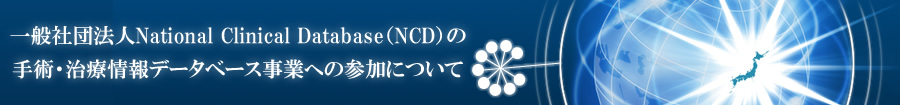 当院は、一般社団法人National Clinical Database（NCD）及び日本脳神経外科学会Japan Neurosurgical Databese（JND）が実施するデータベース事業に参加しています。本事業は、日本全国の手術・治療情報を登録し、集計・分析することで医療の質の向上に役立て、患者さんに最善の医療を提供するために利用されます。全国の医療施設診療科の情報を収集することで、手術を行っている診療科の特徴、医療水準の評価、適正な外科専門医の配置、手術を受けられた方の予後、これから手術を受ける方の死亡・合併症の危険性など明らかにすることができます。情報収集の対象は、検査・治療契機となった診断、手術等の各種治療やその方法等となります。また、登録については患者さんの自由な意思により拒否することが可能です。NCD：http://www.ncd.or.jp/JND：http://jns.umin.ac.jp/[問い合わせ先]                                      名古屋掖済会病院 病歴管理課所在地：名古屋市中川区松年町4-66電　話：052-652-7711（代表）[内線：2020]